		GAZİEMİR HALK EĞİTİMİ MERKEZİ
		MÜDÜRLÜĞÜ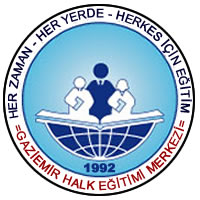 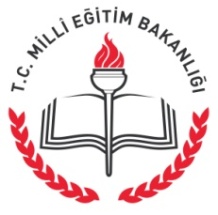 		www.gaziemirhem.meb.k12.tr  -  308405@meb.k12.tr		Tel: 2322513849  - Fax: 2322515134		GAZİEMİR HALK EĞİTİMİ MERKEZİ
		MÜDÜRLÜĞÜ		www.gaziemirhem.meb.k12.tr  -  308405@meb.k12.tr		Tel: 2322513849  - Fax: 2322515134GAZİEMİR HEM KURS BAŞVURU FORMUGAZİEMİR HEM KURS BAŞVURU FORMUGAZİEMİR HEM KURS BAŞVURU FORMUGAZİEMİR HEM KURS BAŞVURU FORMUADI VE SOYADI:CEP TEL NO:ADRES:ADRES:T.C. NO:CİNSİYETİ:ÖĞRENİMİ:ÖĞRENİMİ:BABA ADI:ANNE ADI:DOĞUM TARİHİ:(G/A/Y)DOĞUM TARİHİ:(G/A/Y)Daha önce Müdürlüğümüzün açmış olduğu bir kursa katıldınız mı?Daha önce Müdürlüğümüzün açmış olduğu bir kursa katıldınız mı?EVET      (  )     HAYIR     (  )     Başvuracağınız kursu daha önce aldınız mı?Başvuracağınız kursu daha önce aldınız mı?EVET      (  )     HAYIR     (  )     Kursa Katılmak istediğiniz zaman:              Sabah (  )    Öğle (  )     Akşam  (  )     Hafta sonu (  )Kursa Katılmak istediğiniz zaman:              Sabah (  )    Öğle (  )     Akşam  (  )     Hafta sonu (  )Kursa Katılmak istediğiniz zaman:              Sabah (  )    Öğle (  )     Akşam  (  )     Hafta sonu (  )Kursa Katılmak istediğiniz zaman:              Sabah (  )    Öğle (  )     Akşam  (  )     Hafta sonu (  )KATILMAK İSTEDİĞİNİZ KURSUN ADI:KATILMAK İSTEDİĞİNİZ KURSUN ADI:KATILMAK İSTEDİĞİNİZ KURSUN ADI:KATILMAK İSTEDİĞİNİZ KURSUN ADI:KURSA KATILMAK İSTEDİĞİNİZ MAHALLE / KURUM / STK:KURSA KATILMAK İSTEDİĞİNİZ MAHALLE / KURUM / STK:KURSA KATILMAK İSTEDİĞİNİZ MAHALLE / KURUM / STK:KURSA KATILMAK İSTEDİĞİNİZ MAHALLE / KURUM / STK:Yukarıda yazılı olan bilgilerin doğruluğunu beyan ederim. Yanlış beyandan dolayı doğacak yasal sorumlulukları kabul ederim. Kursa katılma hususunda;Gereğini bilgilerinize arz ederim.  Not:  1)18 Yaşından küçük kursiyerlerin başvuru formu velisi tarafından imzalanacaktır.          2)Spor kurslarında kursiyer için sağlık raporu alınacaktır.                                                                                                                                                                 ……./……/ 201..                                                                                                                                                                   Adı ve Soyadı                                                                                                                                                                  Velisi / Kendisi      Yukarıda yazılı olan bilgilerin doğruluğunu beyan ederim. Yanlış beyandan dolayı doğacak yasal sorumlulukları kabul ederim. Kursa katılma hususunda;Gereğini bilgilerinize arz ederim.  Not:  1)18 Yaşından küçük kursiyerlerin başvuru formu velisi tarafından imzalanacaktır.          2)Spor kurslarında kursiyer için sağlık raporu alınacaktır.                                                                                                                                                                 ……./……/ 201..                                                                                                                                                                   Adı ve Soyadı                                                                                                                                                                  Velisi / Kendisi      Yukarıda yazılı olan bilgilerin doğruluğunu beyan ederim. Yanlış beyandan dolayı doğacak yasal sorumlulukları kabul ederim. Kursa katılma hususunda;Gereğini bilgilerinize arz ederim.  Not:  1)18 Yaşından küçük kursiyerlerin başvuru formu velisi tarafından imzalanacaktır.          2)Spor kurslarında kursiyer için sağlık raporu alınacaktır.                                                                                                                                                                 ……./……/ 201..                                                                                                                                                                   Adı ve Soyadı                                                                                                                                                                  Velisi / Kendisi      Yukarıda yazılı olan bilgilerin doğruluğunu beyan ederim. Yanlış beyandan dolayı doğacak yasal sorumlulukları kabul ederim. Kursa katılma hususunda;Gereğini bilgilerinize arz ederim.  Not:  1)18 Yaşından küçük kursiyerlerin başvuru formu velisi tarafından imzalanacaktır.          2)Spor kurslarında kursiyer için sağlık raporu alınacaktır.                                                                                                                                                                 ……./……/ 201..                                                                                                                                                                   Adı ve Soyadı                                                                                                                                                                  Velisi / Kendisi      GAZİEMİR HEM KURS BAŞVURU FORMUGAZİEMİR HEM KURS BAŞVURU FORMUGAZİEMİR HEM KURS BAŞVURU FORMUGAZİEMİR HEM KURS BAŞVURU FORMUADI VE SOYADI:CEP TEL NO:ADRES:ADRES:T.C. NO:CİNSİYETİ:ÖĞRENİMİ:ÖĞRENİMİ:BABA ADI:ANNE ADI:DOĞUM TARİHİ:(G/A/Y)DOĞUM TARİHİ:(G/A/Y)Daha önce Müdürlüğümüzün açmış olduğu bir kursa katıldınız mı?Daha önce Müdürlüğümüzün açmış olduğu bir kursa katıldınız mı?EVET      (  )     HAYIR     (  )     Başvuracağınız kursu daha önce aldınız mı?Başvuracağınız kursu daha önce aldınız mı?EVET      (  )     HAYIR     (  )     Kursa Katılmak istediğiniz zaman:              Sabah (  )    Öğle (  )     Akşam  (  )     Hafta sonu (  )Kursa Katılmak istediğiniz zaman:              Sabah (  )    Öğle (  )     Akşam  (  )     Hafta sonu (  )Kursa Katılmak istediğiniz zaman:              Sabah (  )    Öğle (  )     Akşam  (  )     Hafta sonu (  )Kursa Katılmak istediğiniz zaman:              Sabah (  )    Öğle (  )     Akşam  (  )     Hafta sonu (  )KATILMAK İSTEDİĞİNİZ KURSUN ADI:KATILMAK İSTEDİĞİNİZ KURSUN ADI:KATILMAK İSTEDİĞİNİZ KURSUN ADI:KATILMAK İSTEDİĞİNİZ KURSUN ADI:KURSA KATILMAK İSTEDİĞİNİZ MAHALLE / KURUM / STK:KURSA KATILMAK İSTEDİĞİNİZ MAHALLE / KURUM / STK:KURSA KATILMAK İSTEDİĞİNİZ MAHALLE / KURUM / STK:KURSA KATILMAK İSTEDİĞİNİZ MAHALLE / KURUM / STK:Yukarıda yazılı olan bilgilerin doğruluğunu beyan ederim. Yanlış beyandan dolayı doğacak yasal sorumlulukları kabul ederim. Kursa katılma hususunda;Gereğini bilgilerinize arz ederim.  Not:  1)18 Yaşından küçük kursiyerlerin başvuru formunu velisi tarafından imzalanacaktır.          2)Spor kurslarında kursiyer için sağlık raporu alınacaktır.                                                                                                                                                                 ……./……/ 201..                                                                                                                                                                   Adı ve Soyadı                                                                                                                                                                  Velisi / Kendisi                                                  Yukarıda yazılı olan bilgilerin doğruluğunu beyan ederim. Yanlış beyandan dolayı doğacak yasal sorumlulukları kabul ederim. Kursa katılma hususunda;Gereğini bilgilerinize arz ederim.  Not:  1)18 Yaşından küçük kursiyerlerin başvuru formunu velisi tarafından imzalanacaktır.          2)Spor kurslarında kursiyer için sağlık raporu alınacaktır.                                                                                                                                                                 ……./……/ 201..                                                                                                                                                                   Adı ve Soyadı                                                                                                                                                                  Velisi / Kendisi                                                  Yukarıda yazılı olan bilgilerin doğruluğunu beyan ederim. Yanlış beyandan dolayı doğacak yasal sorumlulukları kabul ederim. Kursa katılma hususunda;Gereğini bilgilerinize arz ederim.  Not:  1)18 Yaşından küçük kursiyerlerin başvuru formunu velisi tarafından imzalanacaktır.          2)Spor kurslarında kursiyer için sağlık raporu alınacaktır.                                                                                                                                                                 ……./……/ 201..                                                                                                                                                                   Adı ve Soyadı                                                                                                                                                                  Velisi / Kendisi                                                  Yukarıda yazılı olan bilgilerin doğruluğunu beyan ederim. Yanlış beyandan dolayı doğacak yasal sorumlulukları kabul ederim. Kursa katılma hususunda;Gereğini bilgilerinize arz ederim.  Not:  1)18 Yaşından küçük kursiyerlerin başvuru formunu velisi tarafından imzalanacaktır.          2)Spor kurslarında kursiyer için sağlık raporu alınacaktır.                                                                                                                                                                 ……./……/ 201..                                                                                                                                                                   Adı ve Soyadı                                                                                                                                                                  Velisi / Kendisi                                                  